『コキア』で作る講　師　　武江　二三八 さん（清水）開催日　　令和２年１月２８日（火）時　間　　午後１：３０ ～ 午後３：００会　場　　芋井公民館　２Ｆホール定　員　　２０名（先着順）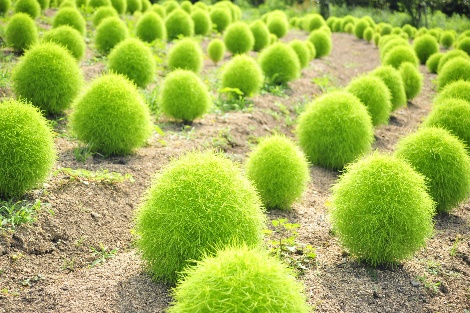 参加費　　無　料その他　　汚れてもいい服装お申込み　　芋井公民館の窓口または、電話・FAX・E-mailでのお申し込みを受け付けます。